lMADONAS NOVADA PAŠVALDĪBA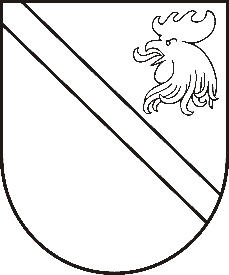 Reģ. Nr. 90000054572Saieta laukums 1, Madona, Madonas novads, LV-4801 t. 64860090, e-pasts: pasts@madona.lv ___________________________________________________________________________MADONAS NOVADA PAŠVALDĪBAS DOMESLĒMUMSMadonā2021.gada 20.aprīlī							            		 Nr.155									    (protokols Nr.9, 15.p.)Par projekta “Zaļi un viedi ciemi Austrumeiropā” pieteikuma iesniegšanu Eiropas pilsētu finansēšanas mehānisma (EUCF) konkursāSaskaņā ar Eiropas iniciatīvu, kas vērsta, lai atbalstītu  un vienotu pašvaldības, vietējās varas, to grupas, kā arī vietējās publiskās struktūras visā Eiropā un lai paātrinātu ieguldījumus ilgtspējīgā enerģijā, European City Facility (EUCF) darbības mērķis ir izveidot ievērojamu, ilgtspējīgu enerģijas ieguldījumu projektu kanālu visā Eiropā, nodrošinot mērķtiecīgu finanšu un kapacitātes veidošanas atbalstu, lai izstrādātu pamatotas ieguldījumu koncepcijas un mobilizētu finansējumu.Pamatojoties uz EUCF 2021.gada 29.martā izsludināto projektu konkursa otro kārtu un pamatojoties uz 2020.gada 24.septembrī Gulbenes novada domes sēdē apstiprināto (protokols Nr.17; 54.p.)  dokumentu “Ilgtspējīgas enerģētikas un klimata rīcības plāns” un tajā izvirzītajiem mērķiem, ko Gulbenes novada pašvaldība apņēmusies sasniegt līdz 2030.gadam, pašvaldībai līdz 2021.gada 31.maijam iespējams iesniegt granta finansējuma projekta pieteikumu jaunu investīciju projektu ieviešanai nepieciešamo aprēķinu un pamatojuma dokumentu izstrādei. Gulbenes novada pašvaldības un Madonas novada pašvaldības kopprojekta “Zaļi un viedi ciemi Austrumeiropā” ietvaros plānots izstrādāt detalizētos aprēķinos balstītu investīciju pieteikumu starpdisciplināru zaļo un viedo tehnoloģiju ieviešanai Gulbenes novada Lejasciema pagastā un Madonas novada Mārcienas pagastā.Gulbenes novada pašvaldības un Madonas novada pašvaldības kopprojekta “Zaļi un viedi ciemi Austrumeiropā” kopējās izmaksas ir līdz EUR 60000,- (sešdesmit tūkstoši euro), no tām 100 %  granta atbalsta finansējumu piešķir EUCF. Pēc visu iepirkumu procedūru pabeigšanas projekta finansējuma summas var tikt precizētas, nepārsniedzot noteikto granta finansējuma apjomu.Projekta ieviešanas laiks detalizēta, aprēķinos balstīta investīciju pieteikuma dokumenta sagatavošanai ir 12 mēneši no granta piešķīruma līguma parakstīšanas.Pamatojoties uz likuma “Par pašvaldībām” 21.panta pirmās daļas 27.punktu, kas nosaka, ka dome var izskatīt jebkuru jautājum, kas ir attiecīgās pašvaldības pārziņā, un ņemot vērā 20.04.2021. Finanšu un attīstības komitejas atzinumu, atklāti balsojot:  PAR –  17 (Agris Lungevičs, Aleksandrs Šrubs, Andrejs Ceļapīters, Andris Dombrovskis, Andris Sakne, Antra Gotlaufa, Artūrs Čačka, Artūrs Grandāns, Gatis Teilis, Gunārs Ikaunieks, Inese Strode, Ivars Miķelsons, Kaspars Udrass, Rihards Saulītis, Valda Kļaviņa, Valentīns Rakstiņš, Zigfrīds Gora), PRET – NAV, ATTURAS – NAV, Madonas novada pašvaldības dome NOLEMJ:1. Atbalstīt Gulbenes novada pašvaldības un Madonas novada pašvaldības kopprojekta “Zaļi un viedi ciemi Austrumeiropā” pieteikuma iesniegšanu EUCF izsludinātajā projektu iesniegumu konkursā.Domes priekšsēdētājs						    A.Lungevičs Solozemniece 62302391